OFFICE OF THE LEE-LENOX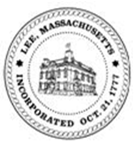 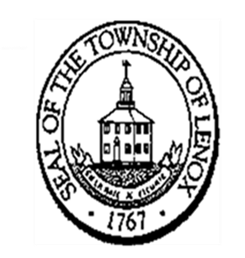 BUILDING DepartmentLee Town Hall32 Main St Lee MA 01238413.243.5518Building Permit Fees 									Current 2023*Plan review fee is at the discretion of the Building Official, based upon complexity of project or difficulty in obtaining proper documentation to allow construction. This plan review fee is not applicable to prescriptively built 1 & 2 family dwellings.**Re-inspection fee is at the discretion of the building official, based upon the frequency of re-inspecting work or difficulty in obtaining code-compliance.OFFICE OF THE LEE-LENOXBUILDING DepartmentLee Town Hall32 Main St Lee MA 01238413.243.5518Certificate of Inspection: Building & Fire Safety Inspection *Inspection is annual unless noted otherwise Construction CostFeesFiling Fee$20.00Up to $6,000.00$60.00$6,001.00-$150,000.00$60 plus $5 for each additional $1,000.00 or fraction thereof over $6,000.00$150,001.00-$250,000.00$780 plus $6 for each additional $1,000.00 or fraction thereof over $150,000.00$250,001.00-$450,000.00$1,380.00 plus $7.50 for each additional $1000.00 or fraction thereof over $250,000.00$450,001.00-$600,000.00$2,880.00 plus $8 for each additional $1,000.00 or fraction thereof over $450,000.00Over $600,000.00$4,080.00 plus $9 for each additional $1,000.00 or fraction thereof over $600,000.00Demolition Permit$150.00Mechanical Permit$5 per $1,000 valuation, or fraction thereof.Sheet Metal Permit, as part of building permit$65.00Solid fuel permit$60.00Trench permit$45.00Tent permit, per tent$45.00Swimming pool above ground$100.00Fence over 6’$75.00Sign permit <$500 cost$60.00Sign permit >$500 cost$100.00Certificate of occupancy$100.00Plan review fee min*$150.00Plan review fee max*$250.00Work begun prior to issuance of permitDouble permit fee Re-inspection fee for unsatisfactory work, no access to premises, job not ready for inspection$45.00Handicap ramp on 1 or 2 family dwellingsFee waived Fire inspections, per inspection$50.00Use GroupCapacity Fee (includes $50 fee for fire department when applicable)A-1 Assembly: Theaters>400$250.00A-1 Assembly:Theaters <400$150.00A-2 Assembly: Restaurants/nightclub>400$250.00A-2 Assembly:Restaurants/nightclub<400$150.00A-3 Lecture: Halls, Churches, Library, ect.>400$250.00A-3: Halls, Churches, Library, ect.<400$150.00A-4 Low density recreation: outdoor arenas, bleachers, ect.$100.00E Educational:schools, daycare over 2 year 9 months>400$250.00E Educational:schools, daycare over 2 year 9 months<400$150.00I–1 Institutional:group home, assisted living, rehab, convalescent, halfway >16 $250.00I–1 Institutional: group home, assisted living, rehab, convalescent, halfway<16$150.00I-2 Institutional:hospital, nursing home, 24-hour childcare >5 children>400$250.00I-2 Institutional:hospital, nursing home, 24-hour childcare >5 children<400$150.00I-3 Institutional: Jails & detention centers with capacity of >5 detainees$250.00I-4 Institutional Daycare under 2 years 9 months, adult daycare$150.00R-1 Residential transientHotel, motel, B & B>50$200.00R-1 Residential transientHotel, motel, B & B<50$150.00R-2 Residential non-transientMulti-family, dormitory, convent, live/work units, ect$200.00 every 5 yearsR-2 Summer camps$150.00R-4 Residential Care/assisted livingMore than 5 but less than 16 residents $100.00